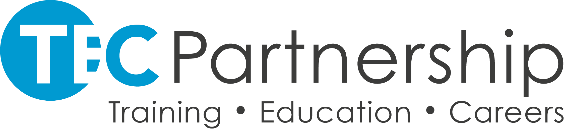 Tender document for the refurbishment of 0B74 Teaching Room & 0B94 into an Anglian Water WorkshopInvitation to Tender March 2020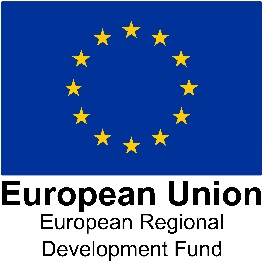 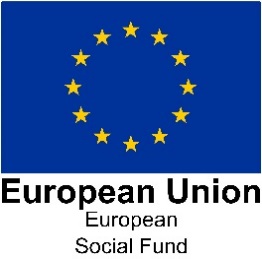 ContentsIntroductionThe contract will be with the Grimsby Institute of Further & Higher Education, all other references within the document are to trading brands of the Grimsby Institute of Further & Higher Education.  The TEC Partnership is the main trading brand of the Grimsby Institute of Further & Higher Education (GIFHE), however there are also a number of other sub brands that may be referred to in this document.  In the delivery of its mission GIFHE uses brand names and trading styles in the public domain and includes, but not limited to: the TEC Partnership; Scarborough TEC; Skegness TEC; The Academy Grimsby, Grimsby Institute, University Centre Grimsby and Career 6. Policies, data protection registration and other documentation and legal requirements relating to or as part of the operation of brands are part of the Grimsby Institute of Further and Higher Education’s legal status.Part A - Instructions to TenderersFurther to your Interest, the TEC Partnership invite you to tender for the works described within this invitation to tender.  The tender shall conform to the requirements set out in these documents and shall be exclusive of Value Added Tax (VAT).The College shall not be under any obligation to accept any tender. The TEC Partnership does not accept any liability for any expenses incurred by any supplier in the preparation of tenders, portfolios or attendance at any meetings or presentations.The TEC Partnership reserves the right to cancel the entire or parts of the tender, without such an action conferring any right to compensation on the Tenderers.The tender proposal must be based upon the specification set out in this tender document.The TEC Partnership shall not be bound to accept the lowest or any tender proposal.In case a tender appears to be abnormally low in relation to the services to be provided, the TEC Partnership will request a clarification in writing and/or explanation concerning its elements.  The TEC Partnership reserves the right to exclude a tender, if after a verification process based on the explanations and evidence received it comes to the conclusion that the tender is abnormally low.Queries: Where tenderers have any queries about the tender documentation which may have a bearing on the offer to be made, these should be raised as soon as possible, and in any case not later than two days before the due date for return of tenders.  Where any such enquiry has been made, the TEC Partnership may circulate to all tenderers a copy of the enquiry and the written reply, although anonymity will be preserved. Address all enquiries to:Wendy SmithPurchasing TeamEmail: purchasing@grimsby.ac.uk Viewings: To make arrangements to view and inspect the premises please contact:Simon DixonEstates Department, The TEC PartnershipEmail: dixonsi@grimsby.ac.uk Tel: 01472 311222 – Ext 1290Tender Return and ValidityTenders must be returned by 12 noon on 10th April 2020 which shall be the date fixed for submission of tenders.Tender submissions should be sent to purchasing@grimsby.ac.uk Complete and include one copy of:Your proposal (Part E Services and Standards) including evidence of meeting the minimum organisation standardsThe bona fide Tender Declaration (Appendix 1) which includes your costs broken down as requested.A completed Conflict of Interest form regarding your proposed management team (Appendix 2)A completed due diligence and self certification form and associated documentation (Appendix 3)Undertaking of ConfidentialityThe TEC Partnership undertakes to use its best endeavours to hold confidential, any information provided by you in your tender submission, subject to its obligations under law, including the Freedom of Information Acts.  Should you wish any of the information supplied by you in your submission not to be disclosed because of its sensitivity, you should, when providing the information, identify the same and specify the reasons for its sensitivity.  The TEC Partnership will consult with you about this sensitive information before making a decision on any Freedom of Information request received.  If no information is identified as sensitive, with supporting reasons, then it is likely to be released in response to an FOI request.Part B - The Process and TimetableBelow are the key dates for the mini tender exercise and subsequent appointments:Please note that all the dates referred to above are currently anticipated and may be subject to change.Part C - Selection ProcedureThe contract will be awarded to the most economically advantageous tender applying the award criteria and evaluation methodology provided in Appendix 4.Pricing:  Scores will be awarded for price on the following basis:The lowest Contract Price submitted in accordance with the Schedule of Prices will be awarded the highest score and all other Tenderers will be awarded pro rata scores on the relative competitiveness of their Contract Price compared to the lowest Contract Price e.g. (Lowest Contract Price / Contract Price * 100) = X%.The TEC Partnership will be evaluating your responses in the following key areas: DurationThe tenderer shall be prepared to commence the service on 4th May 2020 being the commencement date referred to in the contract conditions of the contract documentation.The duration of the contract will initially be for a period of 6 weeks.  Site works to be completed by Friday 12th June 2020.  Part D - Documents to be made available on AppointmentTEC Partnership DocumentationTEC Partnership strategies or reports as may be appropriateContractor Information and Guidance BookletAsbestos registerPart E - Standards & Services RequiredPlease read this tender document carefully and ensure that for all elements required you provide evidence or a statement to fulfil the requirements.The project comprises of The refurbishment of an existing classrooms and store into workshop spacesAll elements of this project will require full liaison and co-operation with Principal Designer in the development of Health and Safety Files and as fitted drawings.The TEC Partnership has named a number or products on the drawings/specifications based upon a technical assessment and/or previous use, however the contractor is permitted to offer an alternative if it fully matches the specified technical performance of the named product.  If proposing an alternative, an example and full technical specification will need to be provided with your submission and will be subject to approval of the Director of Estates.Full standards and services can be found in the Specification Document appended to this ITT – ‘359 Anglian Water Workshop & 0B74 Specification Document’Other documents appended to this ITT: 359 01 Site Location Plan359 02 Existing Plan359 03 Demolition Plan359 04 Proposed Plan359 05 Electrical359 06 Mechanical359 07 Proposed Lighting Plan359 08 0B74 Existing Plan 359 09 0B74 Proposed Plan 359 10 0B74 Existing & Proposed Electrical SECURITY & DBS DISCLOSURES As an educational establishment where persons are working with children and vulnerableadults on a regular basis it is mandatory that all persons working unescorted on all TEC Partnership sites have successfully provided an enhanced DBS disclosure (including children barred list check).             All appropriate suppliers/contractors must have received their DBS disclosure before working unescorted on TEC Partnership sites and are advised to start their application without delay if they have not already done so.  Failure to do so in a reasonable timescale or an unsuccessful application could result in a contract being terminated.  All Contractors attending works on TEC Partnership sites should apply for a personal contractor’s badge of which is proof that your staff member holds an acceptable DBS.  To attain this badge, the Managing Director of the appointed security contractor needs to provide a list of all staff likely to work on this contract and advise their DBS number and date to the Estates Helpdesk.  If there are any conviction(s) the TEC Partnership can/may request details of the conviction(s) before deciding to issue the contractor an ID card.  Failure to attend site without the personal contractor’s badge will result in the contractor being escorted throughout works provided, at a cost to your Company or escorted off site completely.You will be required to have valid DBS checks in place by the commencement of the contract.  Any delay in providing the correct (within 3 years check) by the commencement date could lead to the contract being cancelled and any associated costs claimed back.Payment Terms – Prompt PaymentWhen the Contractor submits an invoice, the TEC Partnership will consider and verify the invoice in a timely fashion.The TEC Partnership shall pay the Contractor any sums due under such an invoice no later than a period of 30 days from the date on which the TEC Partnership has determined that the invoice is valid and undisputed.Where the TEC Partnership fails to comply with paragraph 1 and there is an undue delay in considering and verifying the invoice, the invoice shall be regarded as valid and undisputed for the purposes of paragraph 2 after a reasonable time has passed.Where the Contractor enters into a Sub-Contract, the Contractor shall include in that Sub-Contract:Provisions having the same effect as clauses 1-3 of this Agreement; andA provision requiring the counterparty to that Sub-Contract to include in any Sub-Contract which it awards provisions having the same effect as clauses 1-3 of this Agreement.In clause 4, “Sub-Contract” means a contract between two or more suppliers, at any stage of remoteness from the Partnership in a subcontracting chain, made wholly or substantially for the purpose of performing (or contributing to the performance of) the whole or any part of this Agreement.Further details can be found in our standard Terms & Conditions.Minimum Organisational/operational standards required by the TEC Partnership: Education is any one or more of these as a minimum: CHASConstructionlineOperational Site Address for Contract0B94 & 0B74B BlockGrimsby InstituteNuns CornerGrimsby DN34 5BQAppendix 1 - Pricing Summary and Bona fide tender declarationI/We offer to provide the services as outlined in the Invitation to Tender for the Anglian Water WorkshopI/We understand that the TEC Partnership is not obliged to accept the lowest or any tender.I/We give below the proposed fees for the various stages of the project (exclusive of VAT) but inclusive of all costs relating to travel subsistence and all other disbursements. If the TEC Partnership suspects that there has been an error in pricing of the tender, it reserves the right to seek clarification as it considers necessary from that tenderer only.Expenses and Disbursements All expenses will be accounted for within your tender. Statutory FeesThe College will pay all fees in respect of applications under Planning, Building Regulations and other Statutory requirementsPlease add in your pricing structure to the appropriate page of the prelims documentDeclarationIn submitting a tender, including the Pricing Schedules, for these works The TEC Partnership deems the tenderer to have agreed to be legally bound by the following declaration:Recognising the principle that the essence of selective tendering is that the employer receives bona fide competitive tenders from all firms tendering, we certify that we will submit such tender, and that we will not fix or adjust the amount of the tender by or under or in accordance with any agreement or arrangement with any other person. We also certify that we have not done and we will not do at any time before the date for this tender to be submitted, any of the following acts:1.	Communicate to any person other than the person calling for our tender the amount or approximate amount of the proposed tender.2.	Enter into any agreement with or arrange for any other person to refrain from tendering, or indicate the amount of any tender to be submitted.3.	Reward, or promise to reward, any person for performing or causing any of the actions or effects described in 1 or 2 above.In this declaration, the word ‘person’ includes any persons, bodies or associations, corporate or incorporate; and ‘any agreement or arrangement’ includes any such transaction, formal or informal, and whether legally binding or not.Appendix 2 –Conflict of InterestI/We………………………………………………………………of……………………………………………………….. declare below my/our interests in respect of the tender submitted.The TEC Partnership may exclude the Supplier if there is a conflict of interest which cannot be effectively remedied.  The concept of a conflict of interest includes any situation where relevant staff members have, directly or indirectly, a financial, economic or other personal interest which might be perceived to compromise their impartiality and independence in the context of the procurement procedure.Where there is any indication that a conflict of interest exists or may arise then it is the responsibility of the Supplier to inform the TEC Partnership, detailing the conflict below.  Provided that it has been carried out in a transparent manner, routine pre-market engagement carried out by the TEC Partnership should not represent a conflict of interest for the Supplier.To the best of my knowledge, the above information is complete and correct.  I undertake to update as necessary the information provided, and to review the accuracy of the information on any change in supplier or sub-contractor for the duration of this tender.Signed:………………………………………… Company Name:…………………………………………………Position:………………………………………Date:……………………………………………Original copies of this document to be kept with tender returns or quotes by the Purchasing Team and made available for audit by request to the Purchasing Manager.Appendix 3 – Due DiligenceTo comply with the Public Contract Regulations 2015 the TEC Partnership only requires the following questions to be answered (self-certify).  You do not need to provide evidence at this stage.  Checks against each module will only be carried out on the winning supplier/contractor at award stage.  Responses will be evaluated on a pass/fail basis instead of being scored/weighted.InsuranceCompliance with equality legislationEnvironmental ManagementPlease self – certifyHealth & SafetyModern Slavery Act StatementAppendix 4 – Scoring CriteriaAppendicesPart AInstructions to TenderersPart BThe Process and TimetablePart CSelection Procedure DurationPart DDocuments to be made available on Appointment Part EStandards Required  Scope of ServicesPayment terms Appendix 1Pricing Summary and Bona fide tender declaration   Appendix 2Conflict of InterestAppendix 3Supplier detailsBidding modelFinancial informationRelevant experience & contract examplesInsuranceCompliance with equality legislationEnvironmental ManagementHealth & SafetyAppendix 4Scoring Criteria tableTender issued16th March 2020Site visitsBy appointmentDate for final questions to be asked by8th April 2020Tenders to be returned12 noon, 10th April 2020Appointment of Contractor17th April 2020Commencement of contract4th May 2020RequirementScorePricing50%Successful Project Delivery / Method Statement20%1.3 Finance check 5%1.4 Relevant Experience & examples 25%1.1 Supplier detailsP/F1.2 Bidding modelP/FInsurance cover (Appendix 3)P/FEquality & Diversity (Appendix 3)P/FHealth & Safety (Appendix 3)P/FEnvironmental (Appendix 3)P/FSigned declarationP/FModern Slavery Act declarationP/FI declare that to the best of my knowledge the answers submitted to these questions are correct.  I understand that the information will be used in the selection process to assess my organisation’s suitability to be invited to participate further in this procurement, and I am signing on behalf of…………………………………………………………(insert name of supplier).I understand that the TEC Partnership may reject my submission if there is a failure to answer all relevant questions fully or if I provide false/misleading information.  I have provided a full list of any Appendices used to provide additional information in response to questions.I also declare that there is no conflict of interest in relation to the TEC Partnership’s requirement.The following appendices form part of our submission;I declare that to the best of my knowledge the answers submitted to these questions are correct.  I understand that the information will be used in the selection process to assess my organisation’s suitability to be invited to participate further in this procurement, and I am signing on behalf of…………………………………………………………(insert name of supplier).I understand that the TEC Partnership may reject my submission if there is a failure to answer all relevant questions fully or if I provide false/misleading information.  I have provided a full list of any Appendices used to provide additional information in response to questions.I also declare that there is no conflict of interest in relation to the TEC Partnership’s requirement.The following appendices form part of our submission;ITT completed byITT completed byNameRole in organisationDateSignatureEmailDirect Tel No:CategoryPlease give details of the interest and whether it applies to yourself or, where appropriate, a member of your immediate family or some other close personal connection.Have you or any member of your staff working on this project had any previous employment (staff or contractor) with Grimsby Institute of Further & Higher Education?Do you have a financial interest in Grimsby Institute of Further & Higher Education?Are you a member of any professional bodies, special interest groups or mutual support organisations that are linked to Grimsby Institute of Further & Higher Education?Do you have any investments in unlisted companies, partnerships and other forms of business, major shareholdings and beneficial interests with Grimsby Institute of Further & Higher Education?Have you/your Company offered any gifts or hospitality to any staff members of the Grimsby Institute of Further & Higher Education in the last twelve months and was it declined or accepted?Are you aware of any other conflicts that are not covered by the above?Supplier DetailsSupplier DetailsSupplier DetailsFull name of the Supplier completing the ITTRegistered Company Address:Registered company numberRegistered charity numberRegistered VAT numberName of immediate parent companyName of ultimate parent companyPlease mark ‘X’ in the relevant box to indicate your trading statusi) a public limited companyYesPlease mark ‘X’ in the relevant box to indicate your trading statusii) a limited companyYesPlease mark ‘X’ in the relevant box to indicate your trading statusiii) a limited liability partnershipYesPlease mark ‘X’ in the relevant box to indicate your trading statusiv) other partnershipYesPlease mark ‘X’ in the relevant box to indicate your trading statusv) sole traderYesPlease mark ‘X’ in the relevant box to indicate your trading statusvi) other (please specify)YesPlease mark ‘X’ in the relevant boxes to indicate whether any of the following classifications apply to youi) Voluntary, Community and Social Enterprise (VCSE)YesPlease mark ‘X’ in the relevant boxes to indicate whether any of the following classifications apply to youii) Small or Medium Enterprise (SME)YesPlease mark ‘X’ in the relevant boxes to indicate whether any of the following classifications apply to youiii) Sheltered workshopYesPlease mark ‘X’ in the relevant boxes to indicate whether any of the following classifications apply to youiv) Public service mutualYes1. 2 Bidding Model1. 2 Bidding ModelPlease mark ‘X’ in the relevant box to indicate whether you are;Please mark ‘X’ in the relevant box to indicate whether you are;a) Bidding as a Prime Contractor and will deliver 100% of the key contract deliverables yourselfYesb) Bidding as a Prime Contractor and will use third parties to deliver some of the servicesIf yes, please provide details of your proposed bidding model that includes members of the supply chain, the percentage of work being delivered by each sub-contractor and the key contract deliverables each sub-contractor will be responsible for.Yesc) Bidding as Prime Contractor but will operate as a Managing Agent and will use third parties to deliver all of the servicesIf yes, please provide details of your proposed bidding model that includes members of the supply chain, the percentage of work being delivered by each sub-contractor and the key contract deliverables each sub-contractor will be responsible for.Yesd) Bidding as a consortium but not proposing to create a new legal entity.If yes, please include details of your consortium in the next column and use a separate Appendix to explain the alternative arrangements i.e. why a new legal entity is not being created.Please note that the TEC Partnership may require the consortium to assume a specific legal form if awarded the contract, to the extent that it is necessary for the satisfactory performance of the contract.YesConsortium membersLead membere) Bidding as a consortium and intend to create a Special Purpose Vehicle (SPV).If yes, please include details of your consortium, current lead member and intended SPV in the next column and provide full details of the biding model using a separate Appendix.YesConsortium membersCurrent lead memberName of SPV1.3 Financial Information 1.3 Financial Information 1.3 Financial Information Please provide one of the following to demonstrate your economic/financial standing;Please provide one of the following to demonstrate your economic/financial standing;A copy of the audited accounts for the most recent two yearsA statement of the turnover, profit & loss account, current liabilities and assets, and cash flow for the most recent year of trading for this organisationA statement of the cash flow forecast for the current year and a bank letter outlining the current cash and credit position.Alternative means of demonstrating financial status if any of the above are not available (e.g. Forecast of turnover for the current year and a statement of funding provided by the owners and/or the bank, charity accruals accounts or an alternative means of demonstrating financial status).Where the TEC Partnership has specified a minimum level of economic and financial standing and/or a minimum financial threshold within the evaluation criteria for this ITT, please self-certify by answering ‘Yes’ or ‘No’ that you meet the requirements set out here.YesNo (a) Are you part of a wider group (e.g. a subsidiary of a holding/parent company)?If yes, please provide the name below:Name of the organisation:_____________________________________Relationship to the Supplier completing the ITT__________________If yes, please provide Ultimate / parent company accounts if availableYesNo YesNo YesNo 1.4 Relevant experience and contract examples1.4 Relevant experience and contract examplesPlease provide details of up to three contracts, in any combination from either the public or private sector, that are relevant to the TEC Partnership’s requirement.  Contracts for supplies or services should have been performed during the past three years.  The name customer contact provided should be prepared to provide written evidence to the TEC Partnership to confirm the accuracy of the information provided below.Consortia bids should provide relevant examples of where the consortium has delivered similar requirements; if this is not possible (e.g. the consortium is newly formed or a Special Purpose Vehicle will be created for this contract) then three separate examples should be provided between the principal member(s) of the proposed consortium or Special Purpose Vehicle (three examples are not required from each member).Where the Supplier is a Special Purpose Vehicle, or a managing agent not intending to be the main provider of the supplies or services, the information requested should be provided in respect of the principal intended provider(s) or sub-contractor(s) who will deliver the supplies and services.Contract 1Contract 1Contract 1Contract 1Name of customer organisationPoint of contactPositionEmail addressContract start/end dateEstimated contract valueIn no more than 500 words, please provide a brief description of the contract delivered including evidence as to your technical capability in this marketContract 2Contract 2Contract 2Contract 2Name of customer organisationPoint of contactPositionEmail addressContract start/end dateEstimated contract valueIn no more than 500 words, please provide a brief description of the contract delivered including evidence as to your technical capability in this marketContract 3Contract 3Contract 3Contract 3Name of customer organisationPoint of contactPositionEmail addressContract start/end dateEstimated contract valueIn no more than 500 words, please provide a brief description of the contract delivered including evidence as to your technical capability in this marketIf you cannot provide at least one example of questions 1 to 4, in no more than 500 words please provide an explanation for this e.g. your organisation is a new start up.If you cannot provide at least one example of questions 1 to 4, in no more than 500 words please provide an explanation for this e.g. your organisation is a new start up.If you cannot provide at least one example of questions 1 to 4, in no more than 500 words please provide an explanation for this e.g. your organisation is a new start up.If you cannot provide at least one example of questions 1 to 4, in no more than 500 words please provide an explanation for this e.g. your organisation is a new start up.1Please self – certify whether you already have, or can commit to obtain, prior to the commencement of the contract, the levels of insurance cover indicated below:Employer’s (Compulsory) Liability Insurance = £5mPublic Liability Insurance = £5mProfessional Indemnity - £1m “It is a legal requirement that all companies hold Employer’s (Compulsory) Liability Insurance of £5million as a minimum.  Please note that this requirement is not applicable to Sole Traders.YesNo For organisations working outside of the UK please refer to equivalent legislation in the country that you are located.  Please self – certifyFor organisations working outside of the UK please refer to equivalent legislation in the country that you are located.  Please self – certifyFor organisations working outside of the UK please refer to equivalent legislation in the country that you are located.  Please self – certify1In the last three years, has any finding of unlawful discrimination been made against your organisation by an Employment Tribunal, an Employment Appeal Tribunal or any other court (or in comparable proceedings in any jurisdiction other than the UK)?YesNo 2In the last three years, has your organisation had a complaint upheld following an investigation by the Equality and Human Rights Commission or its predecessors (or a comparable body in any jurisdiction other than the UK), on grounds or alleged unlawful discrimination?If you have answered “yes” to one or both of the questions in this module, please provide, as a separate Appendix, a summary of the nature of the investigation and an explanation of the outcome of the investigation to date.If the investigation upheld the complaint against your organisation, please use the Appendix to explain what action (if any) you have taken to prevent unlawful discrimination from reoccurring.You may be excluded if you are unable to demonstrate to the TEC Partnership’s satisfaction that appropriate remedial action has been taken to prevent similar unlawful discrimination reoccurring.YesNo 3If you use sub-contractors, do you have processes in place to check whether any of the above circumstances apply to these other organisations?YesNo 1Has your organisation been convicted of breaching environmental legislation, or had any notice served upon it, in the last three years by any environmental regulator or Group (including local Group)?If your answer to this question is “Yes”, please provide details in a separate Appendix of the conviction or notice and details of any remedial action or changes you have made as a result of conviction or notices served.The TEC Partnership will not select bidder(s) that have been prosecuted or served notice under environmental legislation in the last three years, unless the TEC Partnership  is satisfied that appropriate remedial action has been taken to prevent future occurrences/breaches.YesNo 2If you use sub-contractors, do you have processes in place to check whether any of these organisations have been convicted or had a notice served upon them for infringement of environmental legislation?YesNo 1Please self-certify that your organisation has a Health & Safety Policy that complies with current legislative requirements.YesNo 2Has your organisation or any of its Directors or Executive Officers been in receipt of enforcement/remedial orders in relation to the Health and Safety Executive (or equivalent body) in the last three years?If your answer to this question was “Yes”, please provide details in a separate Appendix of any enforcement/remedial orders served and give details of any remedial action or changes to procedures you have made as a result.The TEC Partnership will exclude bidder(s) that have been in receipt of enforcement/remedial action orders unless the bidder(s) can demonstrate to the TEC Partnership’s satisfaction that appropriate remedial action has been taken to prevent future occurrences or breaches.YesNo 3If you use sub-contractors, do you have processes in place to check whether any of the above circumstances apply to these other organisations?YesNo 1Please self-certify that your organisation warrants that it has thoroughly investigated its labour practices and those of its direct suppliers to ensure that there is no slavery or forced labour used anywhere in its organisation or used in any of its direct suppliers’ or subcontractors’ organisation.  The supplier further warrants that it has put in place all necessary processes, procedures, investigations and compliance systems to ensure that the warranties made above will continue to be the case at all times.YesNo Score4Meets all expectations. Demonstrates complete understanding of all the requirements of the specification3Meets most expectations. Demonstrates good understanding of most of the requirements of the specification2Meets some expectations. Response is standardised with no apparent understanding of the requirements of the specification1Does not meet expectations. Response is weak & does not adequately address the specification0Response is missing.  Response is very weak and does not address the specification Fee proposalMost economically advantageousEconomically advantageousLess Economically advantageousLeast economically advantageousResponse is missingSuccessful Project Delivery / Method StatementFully compliant program of works which is evidenced through a clear task breakdown and appropriate durations and linkages between tasks.  Clearly evidenced & due consideration to demands of scheme, impact of live site and required phasing supported by adequate and appropriate resourcing.  Fully compliant program of works which raises some questions on the validity of the task breakdown and durations and linkages between tasks. Some evidence & due consideration to demands of scheme, impact of live site and required phasing supported by adequate and appropriate resourcing.  Fully compliant program of work which is not in sufficient detail of evidence clearly to demonstrate its compliance for key activities. Limited evidence & due consideration to demands of scheme, impact of live site and required phasing supported by adequate and appropriate resourcing.   Non-compliant program of works. No detail around the demands of scheme, impact of live site and required phasing.  Response is missing. Response is very weak and does not address the specification Finance checkExcellent financial records and credit rating. Up to date accounts submitted.  Good financial records and good credit rating.  Average credit rating/advised to proceed with caution.  Poor or suspended credit rating Response is missing. Response is very weak and does not address the specificationRelevant experience & contract examplesWorked on similar size complex workshop / teaching projects.  Clear evidence provided of delivery on time and with excellent evidence of team collaboration  and management Worked on similar size complex workshop / teaching projects. Some evidence provided of delivery on time and good evidence of team collaboration and managementWorked on complex workshop / teaching projects but not same scale.  Limited evidence provided of delivery on time and of team collaboration and managementNot worked on similar size or complex workshop / teaching projects. No evidence provided of delivery on time and of team collaboration and managementResponse is missing. Response is very weak and does not address the specificationNumberDocument1359 01 Site Location Plan2359 02 Existing Plan3359 03 Demolition Plan4359 04 Proposed Plan5359 05 Electrical6359 06 Mechanical7359 07 Proposed Lighting Plan8359 08 0B74 Existing Plan9359 09 0B74 Proposed Plan10359 10 0B74 Existing & Proposed Electrical11359 11 OB74 Classroom Lighting12359 Anglian Water Workshop & 0B74 Specification Document